Budownictwo mieszkaniowe w okresie styczeń-maj 2022 r.	 
W pierwszych pięciu miesiącach 2022 roku oddano do użytkowania więcej mieszkań niż przed rokiem. Spadła natomiast liczba mieszkań, na których budowę wydano pozwolenia lub dokonano zgłoszenia z projektem budowlanym oraz liczba mieszkań, których budowę rozpoczęto. 
Mieszkania oddane do użytkowaniaWedług wstępnych danych, w okresie styczeń-maj 2022 roku oddano do użytkowania 91,2 tys. mieszkań, tj. 3,8% więcej niż w roku ubiegłym. Deweloperzy przekazali do eksploatacji 51,7 tys. mieszkań – o 2,3% więcej niż w 2021 r., natomiast inwestorzy indywidualni – 38,0 tys. mieszkań, tj. 7,0% więcej. W ramach tych form budownictwa wybudowano łącznie 98,4% ogółu nowo oddanych mieszkań. W pozostałych formach budownictwa, tj. spółdzielczej, komunalnej, społecznej czynszowej i zakładowej, oddano do użytkowania łącznie 1 432 mieszkania (wobec 1 780 przed rokiem).Powierzchnia użytkowa mieszkań oddanych wyniosła 8,8 mln m2, czyli o 4,6% więcej niż przed rokiem, a przeciętna powierzchnia użytkowa 1 mieszkania osiągnęła wartość 96,2 m2.Tablica 1. Mieszkania oddane do użytkowaniaMieszkania, na których budowę wydano pozwolenia lub dokonano zgłoszenia z projektem budowlanymOd stycznia do końca maja 2022 r. wydano pozwolenia lub dokonano zgłoszenia budowy 136,0 tys. mieszkań, tj. o 3,9% mniej niż w analogicznym okresie 2021 roku. Pozwolenia na budowę największej liczby mieszkań otrzymali deweloperzy (91,6 tys., wzrost o 0,4% r/r) oraz inwestorzy indywidualni (42,1 tys., spadek o 13,4%). Łącznie w ramach tych form budownictwa otrzymano pozwolenia lub dokonano zgłoszenia budowy z projektem budowlanym dla 98,3% ogółu mieszkań. W pozostałych formach budownictwa odnotowano 2 365 mieszkań, na których budowę wydano pozwolenia lub dokonano zgłoszenia z projektem budowlanym (1 745 w roku ubiegłym).Tablica 2. Mieszkania, na których budowę wydano pozwolenia lub dokonano zgłoszenia z projektem budowlanymMieszkania, których budowę rozpoczętoOd początku roku do końca maja 2022 r. rozpoczęto budowę 95,7 tys. mieszkań, tj. o 19,5% mniej niż przed rokiem. Deweloperzy rozpoczęli budowę 55,9 tys. mieszkań (o 23,2% mniej), a inwestorzy indywidualni 38,4 tys. (o 12,6% mniej). Łącznie udział tych form budownictwa wyniósł 98,5% ogólnej liczby mieszkań. W pozostałych formach budownictwa rozpoczęto budowę 1 411 mieszkań (wobec 2 109 w roku poprzednim).Tablica 3. Mieszkania, których budowę rozpoczętoSzacuje się, że na koniec maja 2022 roku w budowie pozostawało 875,8 tys. mieszkań, tj. o 1,9% więcej niż w analogicznym miesiącu 2021 r.Wykres 1. Ruch budowlany w obszarze budownictwa mieszkaniowego w Polsce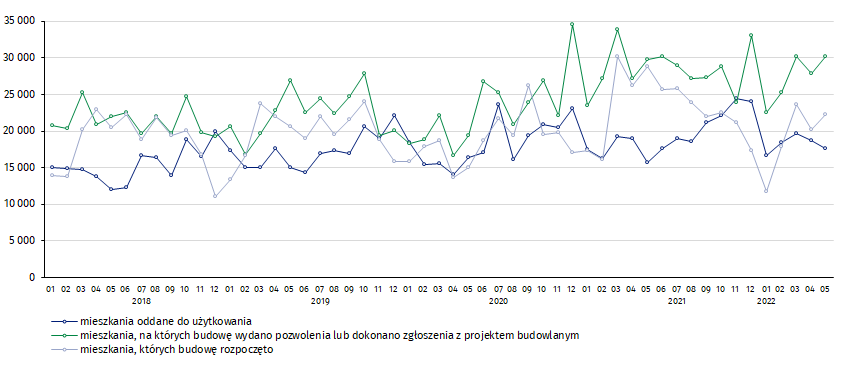 W pierwszych pięciu miesiącach 2022 r. najwyższe wartości dla mieszkań oddanych do użytkowania, mieszkań których budowę rozpoczęto oraz na których budowę wydano pozwolenia lub dokonano zgłoszenia z projektem budowlanym, odnotowano w województwie mazowieckim (odpowiednio: 15,8 tys., 17,7 tys. i 23,4 tys. mieszkań). Wysokie wartości zanotowano również w województwie wielkopolskim (10,1 tys., 9,5 tys. i 14,0 tys.) i małopolskim (9,1 tys., 8,9 tys. i 12,0 tys.). Wykres 2. Ruch budowlany w obszarze budownictwa mieszkaniowego według województw (styczeń-maj 2022 r.) 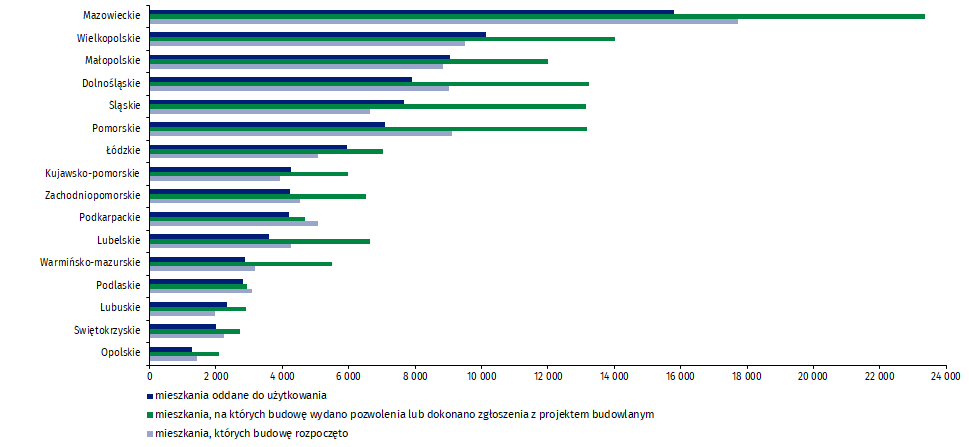 W przypadku cytowania danych Głównego Urzędu Statystycznego prosimy o zamieszczenie informacji: „Źródło danych GUS”, a przypadku publikowania obliczeń dokonanych na danych opublikowanych przez GUS prosimy o zamieszczenie informacji: „Opracowanie własne na podstawie danych GUS”.Wyszczególnienie05 202205 202205 202201-05 202201-05 2022WyszczególnienieLiczba 
mieszkań05 2021=10004 2022=100Liczba 
mieszkań01-05 
2021=100Ogółem17 581111,593,791 187103,8Indywidualne6 69098,290,138 021107,0Przeznaczone na 
sprzedaż lub wynajem 10 719123,595,351 734102,3   w tym na wynajem95120,3197,944349,4Spółdzielcze-..64280,3Komunalne-..15821,0Społeczne czynszowe172..602268,8Zakładowe-..306- krotnie więcejWyszczególnienie05 202205 202205 202201-05 202201-05 2022WyszczególnienieLiczba 
mieszkań05 2021=10004 2022=100Liczba 
mieszkań01-05 
2021=100Ogółem30 181101,4108,4135 99396,1Indywidualne9 03880,2101,042 07686,6Przeznaczone na 
sprzedaż lub wynajem 20 822118,4114,491 552100,4Spółdzielcze-..41776,5Komunalne297239,5141,41 128275,1Społeczne czynszowe24prawie 26- krotnie mniejprawie 15- krotnie mniej817104,6Zakładowe-..33- krotnie mniejWyszczególnienie05 202205 202205 202201-05 202201-05 2022WyszczególnienieLiczba 
mieszkań05 2021=10004 2022=100Liczba 
mieszkań01-05 
2021=100Ogółem22 22677,0110,295 68680,5Indywidualne8 72780,899,338 37287,4Przeznaczone na 
sprzedaż lub wynajem 13 13374,7118,455 90376,8   w tym na wynajem7prawie 41- krotnie mniej63,621338,2Spółdzielcze18955,1127,751250,4Komunalne129204,8161,3318184,9Społeczne czynszowe4851,180,054959,5Zakładowe-..32.Opracowanie merytoryczne:Urząd Statystyczny w LublinieDyrektor Krzysztof MarkowskiTel: 81 533 20 52Rozpowszechnianie:
Rzecznik Prasowy Prezesa GUSKarolina BanaszekTel: 695 255 011Wydział Współpracy z Mediami Tel: 22 608 38 04 e-mail: obslugaprasowa@stat.gov.plwww.stat.gov.pl 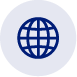 Wydział Współpracy z Mediami Tel: 22 608 38 04 e-mail: obslugaprasowa@stat.gov.pl@GUS_STAT 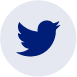 Wydział Współpracy z Mediami Tel: 22 608 38 04 e-mail: obslugaprasowa@stat.gov.pl@GlownyUrzadStatystyczny 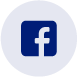 gus_stat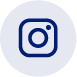 glownyurzadstatystycznygus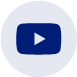 glownyurzadstatystyczny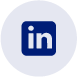 Powiązane opracowaniaBiuletyn StatystycznySytuacja społeczno-gospodarcza krajuEfekty działalności budowlanejBudownictwoTemat dostępny w bazach danychMieszkania, których budowę rozpoczęto - dane miesięczne narastająceMieszkania oddane do użytkowania - dane kwartalne narastająceBank Danych LokalnychWażniejsze pojęcia dostępne w słownikuMieszkania, na których budowę wydano pozwolenia lub dokonano zgłoszenia z projektem budowlanymMieszkania, których budowę rozpoczętoMieszkania oddane do użytkowaniaPowiązane opracowaniaBiuletyn StatystycznySytuacja społeczno-gospodarcza krajuEfekty działalności budowlanejBudownictwoTemat dostępny w bazach danychMieszkania, których budowę rozpoczęto - dane miesięczne narastająceMieszkania oddane do użytkowania - dane kwartalne narastająceBank Danych LokalnychWażniejsze pojęcia dostępne w słownikuMieszkania, na których budowę wydano pozwolenia lub dokonano zgłoszenia z projektem budowlanymMieszkania, których budowę rozpoczętoMieszkania oddane do użytkowania